Solicitamos su colaboración en la preparación de 3 souvenirs para ser distribuidos entre las personas que visiten los stands. Rogamos a ustedes enviarlos hasta el día JUEVES 19 DE MAYO. Muchas gracias.Grado: 5° “A” y “B”Fecha: Martes 17 de mayoÁrea: Cs. Naturales.                                                 Tema: Ambientes acuáticos lóticos.A partir de la información de las páginas 288 y 289 del Manual Triárea 5, realizar las siguientes actividades. Observar la imagen y resolver las actividades. 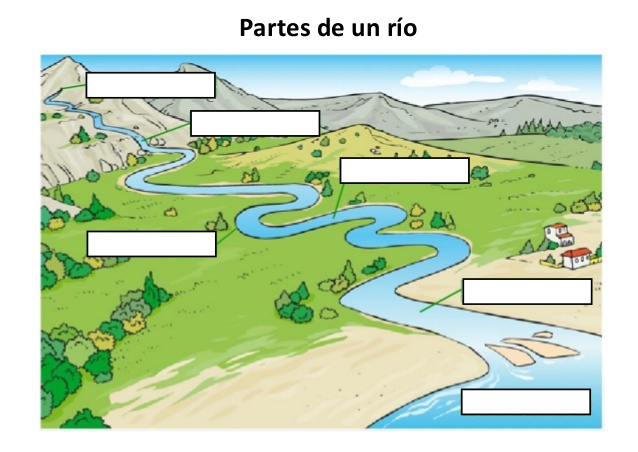 En el siguiente río, señalar: Curso alto, medio y bajo; naciente, meandro y desembocadura.¿Este río será un tipo de ambiente de agua léntica o lótica? ¿Por qué?Completar con mayor o menor según corresponda.El agua de un río tiene una __________ concentración de sales que la del mar.La presión dentro del agua es __________ que fuera de ella.La presión en la superficie del mar es __________ que en las profundidades.La cantidad de luz que llega al fondo del mar es __________ que la que llega a la zona cercana a la superficie.Completar el cuadro comparativo con las características de cada zona (iluminada, penumbra y de oscuridad), presente en mares y océanos. MARES Y OCÉANOSMARES Y OCÉANOSMARES Y OCÉANOSZONA ILUMINADAZONA DE PENUMBRA ZONA DE OSCURIDAD 